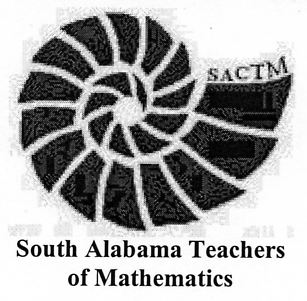 4th Annual SACTMBattle of the BayHigh School Mathematics Contest2004 – 2005Dates and locations:Sept 30	Fairhope High SchoolNov. 18	Davidson High SchoolFeb 17 	Fairhope High SchoolApril 7 	Davidson High SchoolAll contests begin at 4:30 and last about 1.5 hours.Registration will begin on September 1st.  Forms will be sent to your school.  You can also obtain a registration form by emailing me at mszedlmayer@bcbe.org.Team CompositionContest FormatAwardsJunior Varsity – Students who have not yet completed Algebra 2.Varsity – Students who have completed Algebra 2.Each school may field multiple teams.A student who competes on the JV team in the fall, has the option of competing on Varsity or JV in spring. (To be eligible for individual awards it is suggested that the student remain on JV team.)Each day’s contest consists of three rounds.Round 1 – five individual questions worth 1 point each – No Calculators allowed.Round 2 – five individual questions worth 2 points each – Calculators Allowed.Round 3 – five team questions worth 5 points each – Calculators allowed.Five students from each team are seated for each round.  Substitutions are allowed between rounds.  A perfect team score is 100 points.Trophies will be awarded on the final contest day:First, Second, and Third place School Trophies,All-star Team Medals for up to 5 highest scoring individuals (Varsity and Junior Varsity).4thAnnual SACTM Battle of the BayHigh School Mathematics Contest2004 – 2005Registration Form (Due September 23rd)School Name _______________________________________School Address _____________________________________School Phone _______________________________________Sponsor Name ______________________________________Sponsor Email ______________________________________Team 1:	Team name ___________________________________	Varsity or Junior Varsity? ________________________Team 2:	Team name ___________________________________	Varsity or Junior Varsity? ________________________Team 3:	Team name ___________________________________	Varsity or Junior Varsity? ________________________Team 4:	Team name ___________________________________	Varsity or Junior Varsity? ________________________Return above form to: Margie Szedlmayer  at Fairhope High School                                    One Pirate Drive, Fairhope, Al 36532Or Email information to: mszedlmayer@bcbe.org